Moje prvo istraživanje: JABUKA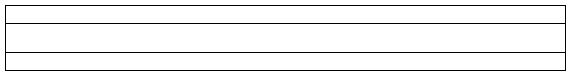 Naziv jabuke: Izgled jabuke (crtež, uoči detalje):Kora jabuke na opip:Unutrašnjost jabuke na opip:Okus jabuke:Tekstura jabuke u ustima:Zaključak:ISTRAŽIVAČ:DATUM ISTRAŽIVANJA: